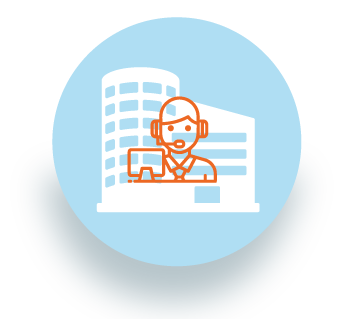 RUTAS DE ATENCIÓNEN SALUD  | BARRANQUILLA  ____________________ENFOQUEINSTITUCIÓNY SERVICIO QUE PRESTADATOS DE CONTACTORESTITUCIÓN DE DERECHOSPersonería de BarranquillaPuede acudir a la personería en caso de que se le sea vulnerado el derecho a la salud. Asistencia para acciones constitucionales y legales: tutelas, derechos de petición, desacato, incumplimiento. Se deberá tener la información completa en caso de negación del servicio de salud: institución, funcionario, razón de la negación en el servicio, etc. Reacciones inmediatas desde la Unidad Permanente de Derechos Humanos.Las acciones de tutela se interponen ante incumplimiento o desatención institucional, primero deberá agotarse de forma directa la ruta de atención o solicitud de asistenciaDirección: Calle 38 No. 45-01 P-2Conmutador: 035 3885103Tel: (5) 3721851 – (5)3721626 – (5)3721806 – (5) 3721809 – (5)3721829Correo: perbarranquilla@personeriadebarranquilla.gov.coSolicitudes en línea: www.personeriadebarranquilla.gov.coACCESO A SALUDAfiliación al sistema de salud La afiliación a salud en Colombia se realiza mediante alguno de los tres regímenes existentes: subsidiado, contributivo y especial. RÉGIMEN SUBSIDIADO DE SALUD debe tener aplicada la encuesta SISBÉN que quiere decir: Sistema de Selección de Beneficiarios y permite establecer en qué nivel se encuentra.Pueden afiliarse a este Régimen las personas que hacen parte de grupos especiales como: desmovilizados, indígenas, habitantes de la calle, niños en protección y desplazadosDebe afiliarse directamente a una Empresa Promotora de Salud Subsidiada (EPS-S)Todas las EPS-S prestan los mismos servicios de salud contemplados en el Plan Obligatorio de Salud Subsidiado (POS).Régimen contributivo: se deben afiliar a este régimen las personas que tienen capacidad de pago, es decir aquellas vinculadas a través de contrato de trabajo, los servidores públicos, los pensionados, jubilados y los trabajadores independientes con capacidad de pago. Régimen especial o de excepción: Se entiende por régimen especial aquellos sectores de la población que se rigen por las normas legales concebidas antes de la entrada en vigor de la Ley 100 de 1993. Algunos de los afiliados en este régimen son a) Fuerzas Militares, b) Policía Nacional, c) Ecopetrol, d) Magisterio (Docentes)Caso especial: recién nacido en Colombia de padres no afiliados (venezolanos): Los recién nacidos de padres no afiliados deberán ser afiliados al régimen subsidiado por medio de las EPS y la Secretaría de Salud. Para esto, los padres deben declarar que no cuentan con capacidad de pago y no están encuestados en el Sisbén, así mismo aportar el certificado de nacido vivo o el registro civil de nacimiento. Si no cuenta con certificado de nacido vivo la IPS deberá emitirlo. La registraduría también deberá expedir el registro civil de nacimiento para la afiliación a la EPS.Para acceder al régimen subsidiado y al contributivo la persona se debe acercar a la EPS de su elección con los documentos de su grupo familiar de la siguiente manera: Copia de cédula de la cabeza de hogarCopia de documentos del grupo familiar que corresponda (Certificado de nacido vivo o Registro civil de nacimiento, Cédula o Tarjeta de identidad)Población migrante venezolana: Cédula de extranjería, pasaporte o permiso especial de permanencia (PEP)Oficina de Servicio de Atención a la Comunidad:Tel:  3399542Correo: atencionalciudadano@barranquilla.gov.coPuntos de atención:Localidad Norte Centro HistóricoDirección: Calle 34 No. 43-41 Al lado de la Alcaldía Paseo Bolívar, Ventanilla No.11Horario: 7:00 a 12 y de 1:00 a 5 pmTel: 379 28 44Localidad SuroccidenteDirección: Calle 100 No. 12 F- 57 Casa de la Cultura barrio La PazHorario: 8:00 am a 4:00 pmTel: 382 16 24Localidad MetropolitanaDirección: Calle 54 No. 10 B- 27 Sede Alcaldía Metropolitana, barrio La SierraHorario: 8:00 am a 4:00 pmTel: 366 15 96Localidad SurorienteDirección: Calle 19 No. 5-23 Barrio Simón Bolívar.Horario: 8:00 am a 4:00 pmTel: 316 8753711CONSULTA EN LÍNEAADRES Consulte su EPSObtenga información sobre afiliados del Régimen Contributivo y el Régimen Subsidiado, según su última actualizaciónImprima certificado de afiliación a EPS Sitio web:  www.​adres.gov.co​ ACOMPAÑAMIENTO PSICOSOCIAL www.porquequieroestarbien.com es un centro de apoyo gratuito en línea, al que todos los colombianos podrán acceder desde su casa. En ella, recibirán orientación, asesoría virtual e información sobre las oportunidades para estar y sentirse bien, durante todo este año.A través del portal, la línea 300 912 5231 y el chat de WhatsApp 320 616 2424, los ciudadanos tendrán apoyo de profesionales de la salud en cuatro ejes: violencia física o psicológica, relaciones y bienestar emocional, autocuidado, y sexualidad y reproducción.Para más información, consultar: https://www.fundacionsantodomingo.org/noticias/fundacion-santo-domingo-en-alianza-con-profamilia-lanza-la-plataforma-porque-quiero-estar-bien/https://porquequieroestarbien.com/articulos/conoce-los-canales-de-atencion-gratuita-de-porque-quiero-estar-bien#:~:text=La%20Fundaci%C3%B3n%20Santo%20Domingo%20pensando,apoyo%20emocional%20(asesor%C3%ADa%20psicol%C3%B3gica).SALUD MIGRANTES Derechos de la población migranteLa población migrante venezolana que se encuentra de manera irregular en el país tiene derecho a Atención de urgenciasPueden ser beneficiarios (as) de las intervenciones colectivas gestionadas desde las entidades territoriales y las acciones de gestión de la salud pública que cobijan a toda la población del territorioPueden recibir atención básica y de urgencias con cargo al régimen subsidiado cuando carezcan de recursos económicos, en virtud de la protección de sus derechos a la vida digna y a la integridad físicaSecretaria de SaludDirección: Calle 34 No. 43 - 31, piso 5Tel: 3793333Correo: atencionalciudadano@barranquilla.gov.coEPS RÉGIMEN SUBSIDIADO Y CONTRIBUTIVASEPS RÉGIMEN SUBSIDIADO Y CONTRIBUTIVASEPS RÉGIMEN SUBSIDIADO Y CONTRIBUTIVASINSTITUCIÓN ATENCIÓNTIPO DE RÉGIMEN DATOS DE CONTACTOMUTUAL SER		Contributivo El régimen contributivo es un conjunto de normas que rigen la vinculación de los individuos y las familias al Sistema General de Seguridad Social en Salud, cuando tal vinculación se hace a través del pago de una cotización, individual y familiar, o un aporte económico previo financiado directamente por el afiliado o en concurrencia entre éste y su empleador.Subsidiado Para lograr la afiliación de la población en situación de pobreza y vulnerabilidad del país al Sistema General de Seguridad Social en Salud (SGSSS), el Estado colombiano ha definido al régimen subsidiado en salud como su vía de acceso efectiva al ejercicio del derecho fundamental de la salud. Actualmente la metodología del Sisbén IV aplica a este régimen. Dirección: Calle 56 No. 8E1 – 238Línea de atención nacional: 018000116882Tel: 3225004Sitio web: www.mutualser.orgCAJACOPI	Contributivo El régimen contributivo es un conjunto de normas que rigen la vinculación de los individuos y las familias al Sistema General de Seguridad Social en Salud, cuando tal vinculación se hace a través del pago de una cotización, individual y familiar, o un aporte económico previo financiado directamente por el afiliado o en concurrencia entre éste y su empleador.Subsidiado Para lograr la afiliación de la población en situación de pobreza y vulnerabilidad del país al Sistema General de Seguridad Social en Salud (SGSSS), el Estado colombiano ha definido al régimen subsidiado en salud como su vía de acceso efectiva al ejercicio del derecho fundamental de la salud. Actualmente la metodología del Sisbén IV aplica a este régimen. Dirección: Calle 44 No. 46 - 56 Línea de atención nacional: 018000111446	Tel: 3185930	Sitio web: www.cajacopieps.com COOSALUD			Contributivo El régimen contributivo es un conjunto de normas que rigen la vinculación de los individuos y las familias al Sistema General de Seguridad Social en Salud, cuando tal vinculación se hace a través del pago de una cotización, individual y familiar, o un aporte económico previo financiado directamente por el afiliado o en concurrencia entre éste y su empleador.Subsidiado Para lograr la afiliación de la población en situación de pobreza y vulnerabilidad del país al Sistema General de Seguridad Social en Salud (SGSSS), el Estado colombiano ha definido al régimen subsidiado en salud como su vía de acceso efectiva al ejercicio del derecho fundamental de la salud. Actualmente la metodología del Sisbén IV aplica a este régimen. Dirección: Subsidiado Carrera 58 No. 75 – 43Contributivo Calle 85 No. 50 - 159 Piso 1	Línea de atención nacional: 018000515611 - #922Tel: 3100520Sitio web: www.coosalud.comNUEVA EPS		Contributivo El régimen contributivo es un conjunto de normas que rigen la vinculación de los individuos y las familias al Sistema General de Seguridad Social en Salud, cuando tal vinculación se hace a través del pago de una cotización, individual y familiar, o un aporte económico previo financiado directamente por el afiliado o en concurrencia entre éste y su empleador.Subsidiado Para lograr la afiliación de la población en situación de pobreza y vulnerabilidad del país al Sistema General de Seguridad Social en Salud (SGSSS), el Estado colombiano ha definido al régimen subsidiado en salud como su vía de acceso efectiva al ejercicio del derecho fundamental de la salud. Actualmente la metodología del Sisbén IV aplica a este régimen. Dirección: Calle 76 No. 49C -16Línea Nacional 018000930100Sitio web: www.nuevaeps.com.co SANITAS				Contributivo El régimen contributivo es un conjunto de normas que rigen la vinculación de los individuos y las familias al Sistema General de Seguridad Social en Salud, cuando tal vinculación se hace a través del pago de una cotización, individual y familiar, o un aporte económico previo financiado directamente por el afiliado o en concurrencia entre éste y su empleador.Subsidiado Para lograr la afiliación de la población en situación de pobreza y vulnerabilidad del país al Sistema General de Seguridad Social en Salud (SGSSS), el Estado colombiano ha definido al régimen subsidiado en salud como su vía de acceso efectiva al ejercicio del derecho fundamental de la salud. Actualmente la metodología del Sisbén IV aplica a este régimen. Dirección: Carrera 47 No. 84 - 72Línea de atención nacional: 01 8000919100Tel: 3360669Sitio web: www.epssanitas.comSALUD TOTAL				Contributivo El régimen contributivo es un conjunto de normas que rigen la vinculación de los individuos y las familias al Sistema General de Seguridad Social en Salud, cuando tal vinculación se hace a través del pago de una cotización, individual y familiar, o un aporte económico previo financiado directamente por el afiliado o en concurrencia entre éste y su empleador.Subsidiado Para lograr la afiliación de la población en situación de pobreza y vulnerabilidad del país al Sistema General de Seguridad Social en Salud (SGSSS), el Estado colombiano ha definido al régimen subsidiado en salud como su vía de acceso efectiva al ejercicio del derecho fundamental de la salud. Actualmente la metodología del Sisbén IV aplica a este régimen. Dirección: Carrera 47 No. 82 -220Línea de atención nacional:01 8000114524Tel: 3698585- 3698555- 3198861Sitio web: www.saludtotal.com.coCOOMEVA	Contributivo El régimen contributivo es un conjunto de normas que rigen la vinculación de los individuos y las familias al Sistema General de Seguridad Social en Salud, cuando tal vinculación se hace a través del pago de una cotización, individual y familiar, o un aporte económico previo financiado directamente por el afiliado o en concurrencia entre éste y su empleador.Subsidiado Para lograr la afiliación de la población en situación de pobreza y vulnerabilidad del país al Sistema General de Seguridad Social en Salud (SGSSS), el Estado colombiano ha definido al régimen subsidiado en salud como su vía de acceso efectiva al ejercicio del derecho fundamental de la salud. Actualmente la metodología del Sisbén IV aplica a este régimen. Dirección: Carrera 53 No. 80 - 198 Torre Empresarial Atlántica	Línea de atención nacional:018000930779 opción 8Tel: 3861099Sitio web: www.eps.coomeva.com.coFAMISANAR				Contributivo El régimen contributivo es un conjunto de normas que rigen la vinculación de los individuos y las familias al Sistema General de Seguridad Social en Salud, cuando tal vinculación se hace a través del pago de una cotización, individual y familiar, o un aporte económico previo financiado directamente por el afiliado o en concurrencia entre éste y su empleador.Subsidiado Para lograr la afiliación de la población en situación de pobreza y vulnerabilidad del país al Sistema General de Seguridad Social en Salud (SGSSS), el Estado colombiano ha definido al régimen subsidiado en salud como su vía de acceso efectiva al ejercicio del derecho fundamental de la salud. Actualmente la metodología del Sisbén IV aplica a este régimen. Dirección: Carrera 50 No. 84 - 110 Local 1Línea de atención nacional:018000116662Tel: 3780101 Ext. 106 - 3078069 - 3780101 - 3710500 - 3078069Sitio web: www.famisanar.com.co SURA		Contributivo El régimen contributivo es un conjunto de normas que rigen la vinculación de los individuos y las familias al Sistema General de Seguridad Social en Salud, cuando tal vinculación se hace a través del pago de una cotización, individual y familiar, o un aporte económico previo financiado directamente por el afiliado o en concurrencia entre éste y su empleador.Subsidiado Para lograr la afiliación de la población en situación de pobreza y vulnerabilidad del país al Sistema General de Seguridad Social en Salud (SGSSS), el Estado colombiano ha definido al régimen subsidiado en salud como su vía de acceso efectiva al ejercicio del derecho fundamental de la salud. Actualmente la metodología del Sisbén IV aplica a este régimen. Dirección: Calle 94 No. 51B - 43	Línea de atención nacional:01 8000519519Tel: 3197901Sitio web: www.epssura.comFERROCARRILES				Contributivo El régimen contributivo es un conjunto de normas que rigen la vinculación de los individuos y las familias al Sistema General de Seguridad Social en Salud, cuando tal vinculación se hace a través del pago de una cotización, individual y familiar, o un aporte económico previo financiado directamente por el afiliado o en concurrencia entre éste y su empleador.Subsidiado Para lograr la afiliación de la población en situación de pobreza y vulnerabilidad del país al Sistema General de Seguridad Social en Salud (SGSSS), el Estado colombiano ha definido al régimen subsidiado en salud como su vía de acceso efectiva al ejercicio del derecho fundamental de la salud. Actualmente la metodología del Sisbén IV aplica a este régimen. Dirección: Carrera 43 No. 84 - 12 Local 1Línea de atención nacional: 01 8000111322Tel: 3091690Sitio web: www.clinicageneraldelnorte.comMAGISTERIO	Contributivo El régimen contributivo es un conjunto de normas que rigen la vinculación de los individuos y las familias al Sistema General de Seguridad Social en Salud, cuando tal vinculación se hace a través del pago de una cotización, individual y familiar, o un aporte económico previo financiado directamente por el afiliado o en concurrencia entre éste y su empleador.Subsidiado Para lograr la afiliación de la población en situación de pobreza y vulnerabilidad del país al Sistema General de Seguridad Social en Salud (SGSSS), el Estado colombiano ha definido al régimen subsidiado en salud como su vía de acceso efectiva al ejercicio del derecho fundamental de la salud. Actualmente la metodología del Sisbén IV aplica a este régimen. Dirección: Calle 57 No. 24 - 105Línea de atención nacional: 01 8000180455Tel: 3869898Sitio web: www.clinicageneraldelnorte.comCOMPENSAR Contributivo El régimen contributivo es un conjunto de normas que rigen la vinculación de los individuos y las familias al Sistema General de Seguridad Social en Salud, cuando tal vinculación se hace a través del pago de una cotización, individual y familiar, o un aporte económico previo financiado directamente por el afiliado o en concurrencia entre éste y su empleador.Subsidiado Para lograr la afiliación de la población en situación de pobreza y vulnerabilidad del país al Sistema General de Seguridad Social en Salud (SGSSS), el Estado colombiano ha definido al régimen subsidiado en salud como su vía de acceso efectiva al ejercicio del derecho fundamental de la salud. Actualmente la metodología del Sisbén IV aplica a este régimen. Dirección: Carrera 50 No. 84-135Línea de atención nacional: 018000915202 opción 2Tel: 3057342424/ 3160510Sitio web: https://corporativo.compensar.com/ATENCIÓN EN SALUD POBLACIÓN VENEZOLANA EN BARRANQUILLAATENCIÓN EN SALUD POBLACIÓN VENEZOLANA EN BARRANQUILLAATENCIÓN EN SALUD POBLACIÓN VENEZOLANA EN BARRANQUILLAINSTITUCIÓN SERVICIOS DATOS DE CONTACTO PASO LA PRADERAPromoción y prevención, Control prenatal.Nivel 1: hospital local donde se brinda una atención básica.CRA 31 # 113-51PASO CARLOS MEISELPromoción y prevención, Control prenatal.Nivel 1: hospital local donde se brinda una atención básica.CALLE 73 # 25 B-06PASO SAN FELIPEPromoción y prevención, Control prenatal.Nivel 1: hospital local donde se brinda una atención básica.CALLE 68 CRA 24 CPASO VILLATEPromoción y prevención, Control prenatal.Nivel 1: hospital local donde se brinda una atención básica.CALLE 64 CRA 15 PASO LAS MALVINASPromoción y prevención, Control prenatal.Nivel 1: hospital local donde se brinda una atención básica.CALLE 99C # 9 C - 33PASO BUENA ESPERANZAPromoción y prevención, Control prenatal.Nivel 1: hospital local donde se brinda una atención básica.CRA 16 A # 63 C - 120PASO ALFONSO LOPEZPromoción y prevención, Control prenatal.Nivel 1: hospital local donde se brinda una atención básica.CRA 24 # 47 C -04PASO NUEVA ERAPromoción y prevención, Control prenatal.Nivel 1: hospital local donde se brinda una atención básica.CRA 27 # 83 - 116PASO LA VILLAPromoción y prevención, Control prenatal.Nivel 1: hospital local donde se brinda una atención básica.CALLE 94 # 6 G - 55PASO ROSOUR 7Niñas y niños en desnutrición.Nivel 1: hospital local donde se brinda una atención básica.Calle 98 # 9 G-10PASO ESMERALDA-LIPAYAUrgencias, servicios quirúrgicos, apoyo diagnóstico y hospitalización.Nivel 2: cuentan con mínimo cuatro especialistas: anestesiólogo, cirujano, ginecólogo y de medicina interna. Además, incluyen laboratorio médico con capacidad para practicar los exámenes básicos de sangre, orina y materia fecal.Calle 73 F # 12-19CAMINO BOSQUE DE MARIAUrgencias, servicios quirúrgicos, apoyo diagnóstico y hospitalización.Nivel 2: cuentan con mínimo cuatro especialistas: anestesiólogo, cirujano, ginecólogo y de medicina interna. Además, incluyen laboratorio médico con capacidad para practicar los exámenes básicos de sangre, orina y materia fecal.CALLE 64 B # 9 D-66CAMINO SUROCCIDENTEUrgencias, servicios quirúrgicos, apoyo diagnóstico y hospitalización.Nivel 2: cuentan con mínimo cuatro especialistas: anestesiólogo, cirujano, ginecólogo y de medicina interna. Además, incluyen laboratorio médico con capacidad para practicar los exámenes básicos de sangre, orina y materia fecal. CARRERA 12 # 110-91CAMINO LA MANGAUrgencias, servicios quirúrgicos, apoyo diagnóstico y hospitalización.Nivel 2: cuentan con mínimo cuatro especialistas: anestesiólogo, cirujano, ginecólogo y de medicina interna. Además, incluyen laboratorio médico con capacidad para practicar los exámenes básicos de sangre, orina y materia fecal. CARRERA 21 D # 78-55HOSPITAL NAZARETHPromoción y prevención, Control prenatal.Nivel 1: hospital local donde se brinda una atención básica.Carrera 16 # 47 B - 06CAMINO UNIVERSITARIO DISTRITAL ADELITA DE CHARUrgencias, servicios quirúrgicos, apoyo diagnóstico y hospitalizaciónNivel 2 y 3: Los hospitales de tercer nivel, son centros médicos de alta complejidad para la atención de problemas de salud que requieren tecnología avanzada y aparatología especializada. Se atienden pacientes referidos por los otros niveles (I y II nivel), que presentan patologías que requieren atención de alta complejidad diagnóstica y de tratamiento.Calle 50 # 20 - 91CAMINO MURILLOUrgencias, servicios quirúrgicos, apoyo diagnóstico y hospitalizaciónNivel 2: cuentan con mínimo cuatro especialistas: anestesiólogo, cirujano, ginecólogo y de medicina interna. Además, incluyen laboratorio médico con capacidad para practicar los exámenes básicos de sangre, orina y materia fecal.CALLE 45 # 8 H-48CAMINO SIMON BOLIVARUrgencias, servicios quirúrgicos, apoyo diagnóstico y hospitalizaciónNivel 2: cuentan con mínimo cuatro especialistas: anestesiólogo, cirujano, ginecólogo y de medicina interna. Además, incluyen laboratorio médico con capacidad para practicar los exámenes básicos de sangre, orina y materia fecal.CALLE 23 No 5 -50CAMINO LA CHINITA-LA LUZUrgencias, servicios quirúrgicos, apoyo diagnóstico y hospitalizaciónNivel 2: cuentan con mínimo cuatro especialistas: anestesiólogo, cirujano, ginecólogo y de medicina interna. Además, incluyen laboratorio médico con capacidad para practicar los exámenes básicos de sangre, orina y materia fecal.CARRERA 17 B CALLE 13PASO REBOLOPromoción y prevención, Control prenatal.Nivel 1: hospital local donde se brinda una atención básica.CALLE 16 # 29-44PASO LAS NIEVESPromoción y prevención, Control prenatal.Nivel 1: hospital local donde se brinda una atención básica.CRA. 14 # 24 -98PASO JULIO MONTESPromoción y prevención, Control prenatal.Nivel 1: hospital local donde se brinda una atención básica.CRA 23 # 27 - 16PASO EL FERRY-PRIMERO DE MAYOPromoción y prevención, Control prenatal.Nivel 1: hospital local donde se brinda una atención básica.CRA 7B # 5 - 05PASO GALANPromoción y prevención, Control prenatal.Nivel 1: hospital local donde se brinda una atención básica.CRA 2 B # 36 B - 55PASO PASADENAPromoción y prevención, Control prenatal.Nivel 1: hospital local donde se brinda una atención básica.CALLE 7 C # 12 A - 46PASO LAS PALMASPromoción y prevención, Control prenatal.Nivel 1: hospital local donde se brinda una atención básica.CRA 7 D # 34 - 55PASO LA UNIÓN - SAN JOSEPromoción y prevención, Control prenatal.Nivel 1: hospital local donde se brinda una atención básica.Carrera 21 # 39 - 59CAMINO METROPOLITANOPromoción y prevención, Control prenatal.Nivel 1: hospital local donde se brinda una atención básica.CALLE 78 CRA 2 SURPASO LA SIERRITAPromoción y prevención, Control prenatal.Nivel 1: hospital local donde se brinda una atención básica.CALLE 74 # 5 E - 01PASO CARRIZAL Promoción y prevención, Control prenatal.Nivel 1: hospital local donde se brinda una atención básica.CRA 4 # 49 E-15PASO NUEVA VIDAPromoción y prevención, Control prenatal.Nivel 1: hospital local donde se brinda una atención básica.CALLE 49 # 8 SUR - 64PASO SANTO DOMINGO DE LAS AMERICASPromoción y prevención, Control prenatal.Nivel 1: hospital local donde se brinda una atención básica.CALLE 53 # 3 A-22PASO UNIVERSALPromoción y prevención, Control prenatal.Nivel 1: hospital local donde se brinda una atención básica.CALLE 96 CRA 1 GPASO LAS FLORESPromoción y prevención, Control prenatal.Nivel 1: hospital local donde se brinda una atención básica.VIA 40 # 107-15PASO SAN SALVADORPromoción y prevención, Control prenatal.Nivel 1: hospital local donde se brinda una atención básica.Calle 84 # 80-30PASO JUAN MINAPromoción y prevención, Control prenatal.Nivel 1: hospital local donde se brinda una atención básica.CALLE 7 # 6 -33PASO LA PLAYAPromoción y prevención, Control prenatal.Nivel 1: hospital local donde se brinda una atención básica.CRA 12 # 13-09PASO BARLOVENTOPromoción y prevención, Control prenatal.Nivel 1: hospital local donde se brinda una atención básica.CARRERA 50 # 9-41PASO VILLANUEVAPromoción y prevención, Control prenatal.Nivel 1: hospital local donde se brinda una atención básica.CALLE 2 B # 41 - 223HOSPITAL GENERAL DE BARRANQUILLAUrgencias, servicios quirúrgicos, apoyo diagnóstico y hospitalizaciónNivel 2 y 3: Los hospitales de tercer nivel, son centros médicos de alta complejidad para la atención de problemas de salud que requieren tecnología avanzada y aparatología especializada. Se atienden pacientes referidos por los otros niveles (I y II nivel), que presentan patologías que requieren atención de alta complejidad diagnóstica y de tratamiento.CALLE 33 No 33 - 09